VTM10:    THIÊN ĐƯỜNG MIỀN TRUNG GHÉP ĐOÀN 2024ĐN–SƠN TRÀ–NHS–HỘI AN -BÀ NÀ-THẦN TÀI-CÙ LAO CHÀM-RỪNG DỪA BẢY MẪU (3ngày/2đêm, khởi hành hàng ngày)Ngày 01: HÀ NỘI- ĐÀ NẴNG – SƠN TRÀ – NGŨ HÀNH SƠN – HỘI AN  	      (Ăn trưa, ăn tối)Sáng: Quý khách có mặt tại sân bay Quốc Nội trước giờ bay 2 tiếng(Hướng Dẫn Viên Saigontours làm thủ tục check in đáp chuyến bay đi Đà Nẵng (Khách bay từ sân bay Tân Sơn Nhất sẽ có nhân viên  Saigontours hỗ trợ khách làm thủ tục check in) Bay từ Hà Nội quý khách tự làm checkinSáng-Trưa: Xe & HDV đón quý khách tại sân bay Đà Nẵng (từ 07h00 đến 13h00) đưa đi dùng bữa trưa với các món ăn đặc sản nổi tiếng Đà Nẵng: Bánh tráng Thịt Heo, Bánh Bèo, Mỳ Quảng.  Nhận phòng K/sạn nghỉ ngơi.- Chiều: Khởi hành đi tham quan một vòng Bán Đảo Sơn Trà – được mệnh danh là lá phổi xanh của Đà Nẵng, là ngôi nhà chung của rất nhiều loài động vật quý hiếm như vooc chà vá chân nâu, mèo rừng…,tiếp tục tham quan Chùa Linh Ứng - là một trong tứ trấn rất tâm linh của Đà Nẵng, nơi có tượng Phật Bà 65m cao nhất Việt Nam với lối kiến trúc rất độc đáo hướng nhìn ra biển lớn. Xe đưa quý khách tham quan danh thắng Ngũ Hành Sơn – với 5 ngọn núi Kim – Mộc – Thủy – Hỏa – Thổ. Nơi đây mang nét đẹp tuyệt mỹ của tự nhiên, của lịch sử, của văn hóa và cả thơ ca. Tiếp tục khởi hành vào tham quan Phố Cổ Hội An – Thành phố Cổ đẹp hàng đầu Châu Á, nơi đây lưu giữ được gần như nguyên vẹn với hơn 1.000 di tích kiến trúc từ phố xá, nhà cửa, hội quán, đình, chùa, nhà thờ, giếng cổ… đến những món ăn truyền thống. - Tối:	Ăn tối nhà hàng tại Hội An. Quý khách tự do tản bộ dạo chơi Phố Cổ về đêm, đặc biệt nếu đúng dịp ngày 14 hoặc ngày Mồng 1 Âm Lịch thì Phố Cổ sẽ tắt điện và chỉ thắp sáng bằng đèn lồng, khung cảnh trở nên tĩnh mịch, nhẹ nhàng, tạo cảm giác vô cùng yên bình.Ngày 02:ĐÀ NẴNG - BÀ NÀ –  TẮM BIỂN		             (Ăn sáng, ăn trưa Option, ăn tối)- Sáng:Điểm tâm. Quý khách có thể lựa chọn 1 trong 2 Option dưới đây:Option 1:Khởi hành đi khu du lịch Bà Nà Hill (Quý khách trả thêm chi phí Option theo giá công bố của Sun Group), nơi mà quý khách khám phá những khoảnh khắc giao mùa bất ngờ Xuân – Hạ - Thu – Đông trong 1 ngày, nơi mà quý khách trải nghiệm Khu phức hợp trò chơi trong nhà lớn nhất Việt Nam. Ngồi cáp treo dài nhất thế giới (gần 6.000m), tham quan vườn hoa, hầm rượu, chùa Linh Ứng, Thích Ca Phật Đài.- Trưa:	Ăn trưa Option Buffet tại Bà Nà (Nếu quý khách không đăng ký đi Bà Nà thì tự túc chi phí ăn trưa)- Chiều:Tiếp tục tham quan Làng Pháp – được xem như là một Châu Âu thu nhỏ trong lòng thành phố. Đặc biệt nhất là tham quan và chụp ảnh Cầu Vàng - có kiến trúc độc nhất vô nhị với đôi bàn tay khổng lồ nâng đỡ Cầu Vàng vươn ra đón anh chiều tà, tạo nên khung cảnh hoàng hôn tuyệt đẹp.              Quý khách xuống cáp về lại Đà Nẵng đi tắm biển Mỹ Khê, một trong ít bãi biển đẹp nhất hành tinh.- Tối:     Ăn tối nhà hàng. Ngủ KS tại Đà Nẵng.Option 2: Khởi hành đi công viên Suối Khoáng Nóng Thần Tài (Trả thêm chi phí 850.000đ/khách đã bao gồm ăn trưa).Xe điện đưa quý khách đến với khu vực hồ bơi tập trung để thư giãn tại hồ Jacuzzi  hay thả mình tại  Dòng Sông Lười bên trong Động Long Tiên. Trải nghiệm công viên nước thu nhỏ, ngồi tĩnh lặng dưới những cây nấm khổng lồ nhân tạo, hay tận hưởng massage tia. Xe điện tiếp tục đưa du khách tận hưởng hồ Suối Khoáng Nóng, ngâm mình nghỉ ngơi và thưởng thức Trứng Gà được luộc từ dòng khoáng nóng tự nhiên. (chi phí tự túc). - Trưa:	Ăn trưa tại Núi Thần Tài- Chiều:Quý khách thưởng thức Tắm Bùn, Tắm Trà, Tắm Sữa, Tắm Rượu Vang, Tắm Onsen… hay thử cảm giác tắm Tiên và cùng với Trà Đạo. (chi phí tự túc). Tiếp tục vui chơi tại công viên nước. Khởi hành về lại khách sạn, tự do tắm biển Mỹ Khê, một trong ít bãi biển đẹp nhất hành tinh.- Tối:     Ăn tối nhà hàng. Ngủ KS tại Đà Nẵng. Ngày 03: ĐÀ NẴNG - CÙ LAO CHÀM/RỪNG DỪA BẢY MẪU    (Ăn sáng, ăn trưa Option, ăn tối)- Sáng:	Điểm tâm. Quý khách có thể lựa chọn 1 trong 2 Option dưới đây: Option 1:Khởi hành vào Hội An ngồi tàu Cao Tốc tại biển Cửa Đại đi tham quan Cù Lao Chàm (Trả thêm chi phí 550.000đ/khách đã bao gồm ăn trưa), khu dự trữ sinh quyển Thế giới gồm cụm đảo ngoài khơi biển Đông cách Hội An 12 hải lý. Tham quan chùa Hải Tạng hơn 400 năm tuổi, Âu thuyền – khu vực tránh bão của ngư dân, Khu dân cư & các lăng miếu cổ.- Trưa:	Ăn trưa nhà hàng tại Cù Lao Chàm.- Chiều:Tiếp tục thăm khu bảo tồn biển tại bãi Bắc, hòn Dài và tham gia các hoạt động lặn biển (Snokelling). Về lại Đà Nẵng quý khách mua sắm đặc sản làm quà tại Siêu thị Đặc Sản Miền Trung (Được Sở Du Lịch chọn là điểm mua sắm An toàn – Chất lượng – Giá cả hợp lý).- Tối:	Ăn tối nhà hàng. Tiễn khách sân bay Đà Nẵng các chuyến bay từ 19h30 đến 23h00. Chào thân ái. Kết thúc chương trình.Option 2:Khởi hành lúc 10h00 đi tham quan khu du lịch sinh thái Rừng dừa Bảy Mẫu (Trả thêm chi phí 400.000đ/khách đã bao gồm ăn trưa). - Trưa:	Ăn trưa nhà hàng tại Rừng Dừa Bảy Mẫu.- Chiều:Quý khách chụp hình, nghỉ ngơi tại khu du lịch sinh thái. Tập trung tại khu du lịch rừng dừa Bảy Mẫu tham gia các hoạt động làm lưới đánh cá bằng cách truyền thống, câu cá….Tham gia các trò chơi dân gian đạp niêu, đua thuyền, đua thúng, thi câu cá, sasuke... Khởi hành về lại Đà Nẵng quý khách mua sắm đặc sản làm quà tại Siêu thị Đặc Sản Miền Trung (Được Sở Du Lịch chọn là điểm mua sắm An toàn – Chất lượng – Giá cả hợp lý).- Tối:	Ăn nhẹ đặc sản Bún Chả Cá hoặc Bún Bò Huế hoặc Mỳ Quảng nhà hàng. Tiễn khách sân bay Đà Nẵng các chuyến bay từ 17h30 trở về sau. Chào thân ái. Kết thúc chương trình.ĐƠN GIÁ TOUR: (Áp dụng đoàn khách lẻ)* PHỤC VỤ ĐOÀN: Xe vận chuyển tốt đời mới đón - tiễn và phục vụ theo chương trình.(16, 29, 35, 45 chỗ tùy theo số lượng khách của mỗi tour)Ngủ 2,3 khách/phòng khách sạn tiện nghi 3 sao hoặc 4 sao :hệ thống máy nước nóng lạnh, ĐT, phòng tắm riêng, phòng 2-3 người…  Trường hợp đi 1 người phải phụ thu phòng đơnĂn các bữa theo tour: 02 bữa sáng buffet + (01 bữa trưa + 02 bữa tối bình quân 140.000đ/suất + 1 bữa ăn nhẹ chiều ngày cuối trước khi tiễn khách) + 02 bữa trưa Option (Quý khách không chọn Option thì tự túc chi phí ăn trưa).Vé tham quan các điểm.Hướng dẫn viên tiếng Việt phục vụ tận tình.Phục vụ 02nước0.5l/khách /ngày.Bảo hiểm du lịch: 30.000.000đ/vụ9.          Vé máy bay/tàu/ô tô khứ hồi* KHÔNG BAO GỒM: Chi phí cá nhân, thức uống tự gọi trong các bữa ăn,.. Option Du thuyền Sông Hàn. 150.000đ/khách, bao gồm Vé du thuyền + Xe + HDV + Chè LiênOption Bà Nà (Bao gồm vé cáp & ăn trưa Buffet): Áp dụng giá Công bố của Sun Group, trẻ 1m đến 1,4m: 80%, trẻ dưới 1m miễn phí. Núi Thần Tài (Bao gồm ăn trưa): 850.000đ/khách, trẻ 1m đến 1,4m: 640.000đ/khách, trẻ dưới 1m miễn phí.  Option Cù Lao Chàm (Bao gồm ăn trưa): 550.000đ/khách, dưới 1 tuổi miễn phí, trẻ 1 đến 4 tuổi: tính 50%, trẻ 5 đến 9 tuổi tính 80%.Option Rừng Dừa Bảy Mẫu (Bao gồm ăn trưa): 400.000đ/khách, trẻ 1 đến 4 tuổi: miễn phí, trẻ 5 đến 9 tuổi tính 50%* Ghi chú:Cung cấp danh sách đoàn gồm đầy đủ các chi tiết về: Họ tên, giới tính, quốc tịch, số điện thoại liên lạc của khách, ký hiệu Chuyến bay, Tàu ngày đi và về để chuẩn bị hồ sơ đoàn tham quan.* TÊN KHÁCH SẠN GẦN BIỂN 3 SAO, 4 SAO, 5 SAO HOẶC TƯƠNG ĐƯƠNG: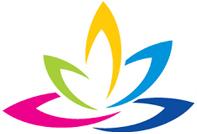 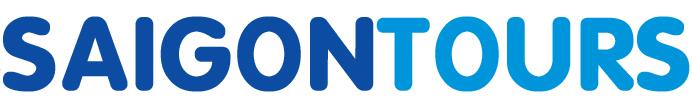 CÔNG TY TNHH GIAO THÔNG VẬN TẢI VÀ DU LỊCH SÀI GÒNCÔNG TY TNHH GIAO THÔNG VẬN TẢI VÀ DU LỊCH SÀI GÒN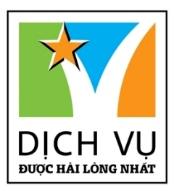 Văn phòng Hồ Chí MinhĐC: 219 Võ Văn Tần, Phường 5, Quận 3ĐT: 19002258Email: hcm@saigontours.asia           Website: www.saigontours.asiaVăn phòng Hà Nội: ĐC: Tầng 6, 12 Khuất Duy Tiến, P. Thanh Xuân Trung, Q.Thanh XuânĐT: 1900 2258Email: hanoi@saigontours.asiaWebsite: www.saigontours.asia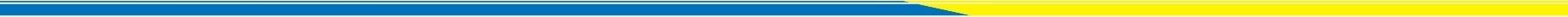 HƯỚNG DẪN, GHI CHÚ QUAN TRỌNG:Người lớn và trẻ từ 14 tuổi trở lên, thuộc quốc tịch Việt Nam mang CMT/CCCD/hộ chiếu gốc hình ảnh rõ nét còn hạn sử dụng). (trẻ dưới 14 tuổi thuộc quốc tịch Việt Nam mang theo giấy khai sinh gốc hoặc bản trích lục có mộc đỏ). (Khách nước ngoài/việt kiều mang theo hộ chiếu gốc + nếu visa nhập cảnh việt nam)Nếu thời tiết không đáp ứng yêu cầu thì thay Cù Lao Chàm bằng Rừng dừa bảy mẫu hoặc quý khách tự do.Hành trình có thể thay đổi thứ tự các điểm đến tham quan tùy vào điều kiện thực tếDo các chuyến bay phụ thuộc vào các hãng hàng không nên trong một số trường hợp chuyến bay, giờ bay có thể thay đổi bay sớm hơn hoặc trễ hơn so với chuyến bay ban đầu đặt, Saigontours sẽ báo ngay cho Bên A khi có sự thay đổi, mọi phát sinh liên quan đến việc thay đổi giờ bay (nếu có) Saigontours sẽ không chịu trách nhiệm bồi thường và không chi trả thêm bất kỳ chi phí nào khác.  Quý khách vui lòng đọc kỹ chương trình, dịch vụ bao gồm và không bao gồm trước khi đăng ký tour.Trẻ em 1 - 4 tuổi:FreeGia đình tự lo ăn uống, chỗ ngủ cho bé. Nếu phát sinh chi phí cáp treo Bà Nà bố mẹ tự thanh toán trực tiếp (Trẻ em dưới 1 m miễn phí)Trẻ em 5 - 9 tuổi50%Ăn suất riêng 50% và ngủ chung với bố mẹ. Vé cáp treo Bà Nà thanh toán theo chiều cao quy định của Sun GroupTrẻ em từ 10 tuổi100%Tiêu chuẩn như người lớnĐịa phươngKhách sạn 3 saoKhách sạn 4 saoKhách sạn 5 saoĐà Nẵng(Gần Biển)Ocean Haven,  Pandora, Bantique, Crystal, Grand Jeep ...Danaciti, Santa Luxury, Aria Grand, Mường Thanh Grand, Như Minh Plaza, Havin ...Mường Thanh Luxury, Mường Thanh Sông Hàn, Nalod, DLG…